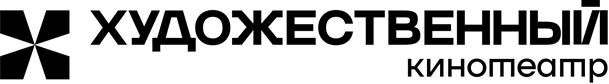 Уважаемые преподаватели!С 06 по 31 октября 2022 предлагаем фильмы ПО ПУШКИНСКОЙ КАРТЕ!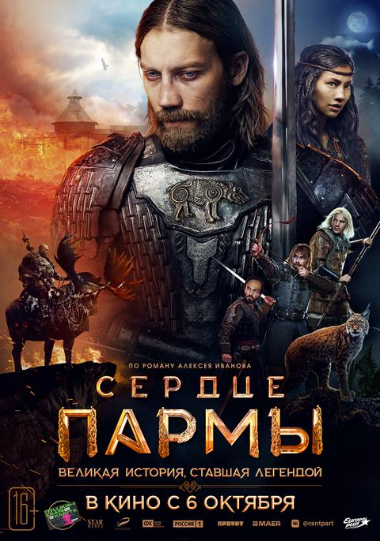 « СЕРДЦЕ ПАРМЫ» 16+ (Россия, 2022г, драма, исторический, 168 мин.)Сеансы: с 06 по 31 октябряОписание фильма: Князь Михан был рожден в языческих таежных землях – там, где шаманы приносили кровавые жертвы, чтобы отогнать темных духов и сохранить равновесие. Здесь он встретил ту, в которой – вся красота мира и сила ведьмы-ламии. Ту, быть с которой ему запрещают законы. Эта любовь навсегда изменит судьбу Михана и его родной пармы. Актеры: Александр Кузнецов, Евгений Миронов, Елена Ербакова, Сергей Пускепалис, Федор Бондарчук, Стоимость – от 140 руб. до 250 руб.НН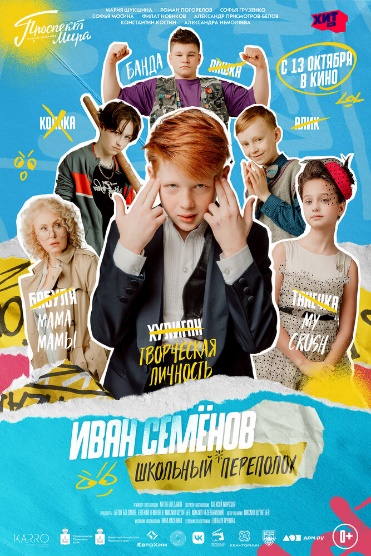  «Иван Семёнов – школьный переполох!» 6+  (Россия, 2022г, комедия, семейный, 98 мин.)Сеансы: с 13 по 31 октября Описание фильма: История приключений хулигана и фантазера Ивана Семёнова, которого за плохое поведение переводят из элитной частной гимназии в самую обычную школу на окраине Перми. В новом классе Иван быстро находит себе друзей и проказничает еще хлеще, становясь кошмаром для всей школы.Актеры: Александр Лойе, Валерия Дергилева, Мария Шукшина, Надежда Лумпова, Юрий Гальцев, Софья Грузенко, Софья МосинаСтоимость – от 140 руб. до 250 руб.А«Грозный папа» 6+  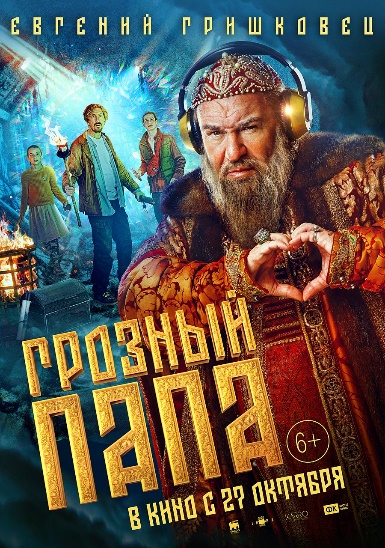 (Россия, 2022 г, Семейный, приключения, комедия, 107 мин.) Сеансы: с 27 октябряОписание фильма: Поссорившись с сыном, царь Иван Грозный случайно ранит его – как на знаменитой картине Репина. Жизнь царевича на волоске. Чтобы все исправить, Грозный хочет отправиться в прошлое с помощью волшебного гримуара. Актеры: Александр Лойе, Валерия Дергилева, Мария Шукшина, Стоимость – от 140 руб. до 250 руб.Принимаем коллективные заявки по телефонам:332-04-82, 8-917-10-38-333 Время сеансов обговаривается дополнительно. Сопровождающие бесплатно!Наш адрес: ул. Куйбышева, 105      Контактное лицо: Хоружая Ирина Алексеевна